ГУБЕРНАТОР ХАНТЫ-МАНСИЙСКОГО АВТОНОМНОГО ОКРУГА - ЮГРЫПОСТАНОВЛЕНИЕот 18 октября 2010 г. N 202О КОМИССИИ ПО ПРОВЕДЕНИЮ АДМИНИСТРАТИВНОЙ РЕФОРМЫИ ПОВЫШЕНИЮ КАЧЕСТВА ПРЕДОСТАВЛЕНИЯГОСУДАРСТВЕННЫХ И МУНИЦИПАЛЬНЫХ УСЛУГВ ХАНТЫ-МАНСИЙСКОМ АВТОНОМНОМ ОКРУГЕ - ЮГРЕВ целях обеспечения реализации административной реформы в Ханты-Мансийском автономном округе - Югре и в соответствии с распоряжением Правительства Российской Федерации от 25 октября 2005 года N 1789-р постановляю:1. Утвердить:1.1. Состав Комиссии по проведению административной реформы и повышению качества предоставления государственных и муниципальных услуг в Ханты-Мансийском автономном округе - Югре (приложение 1).(в ред. постановления Губернатора ХМАО - Югры от 24.12.2012 N 166)1.2. Положение о Комиссии по проведению административной реформы и повышению качества предоставления государственных и муниципальных услуг в Ханты-Мансийском автономном округе - Югре (приложение 2).(в ред. постановления Губернатора ХМАО - Югры от 24.12.2012 N 166)2. Признать утратившими силу:постановление Губернатора Ханты-Мансийского автономного округа - Югры от 8 декабря 2005 года N 162 "О Комиссии по проведению административной реформы в Ханты-Мансийском автономном округе - Югре";постановление Губернатора Ханты-Мансийского автономного округа - Югры от 7 июля 2006 года N 94 "О внесении изменений в постановление Губернатора автономного округа от 08.12.2005 N 162";постановление Губернатора Ханты-Мансийского автономного округа - Югры от 6 сентября 2007 года N 141 "О внесении изменений в постановление Губернатора автономного округа от 08.12.2005 N 162 "О Комиссии по проведению административной реформы в Ханты-Мансийском автономном округе - Югре".3. Утратил силу. - Постановление Губернатора ХМАО - Югры от 08.12.2011 N 173.ГубернаторХанты-Мансийскогоавтономного округа - ЮгрыН.В.КОМАРОВАПриложение 1к постановлению ГубернатораХанты-Мансийскогоавтономного округа - Югрыот 18.10.2010 N 202СОСТАВКОМИССИИ ПО ПРОВЕДЕНИЮ АДМИНИСТРАТИВНОЙ РЕФОРМЫИ ПОВЫШЕНИЮ КАЧЕСТВА ПРЕДОСТАВЛЕНИЯГОСУДАРСТВЕННЫХ И МУНИЦИПАЛЬНЫХ УСЛУГВ ХАНТЫ-МАНСИЙСКОМ АВТОНОМНОМ ОКРУГЕ - ЮГРЕДиректор Департамента экономического развития - заместитель Губернатора Ханты-Мансийского автономного округа - Югры, председатель комиссииЗаместитель Губернатора Ханты-Мансийского автономного округа - Югры, в ведении которого находится Департамент информационных технологий и цифрового развития Ханты-Мансийского автономного округа - Югры, заместитель председателя комиссииЗаместитель начальника управления - начальник отдела повышения качества предоставления государственных и муниципальных услуг управления государственного регулирования Департамента экономического развития Ханты-Мансийского автономного округа - Югры, секретарь комиссииЗаместитель директора Департамента финансов Ханты-Мансийского автономного округа - ЮгрыДиректор Департамента информационных технологий и цифрового развития Ханты-Мансийского автономного округа - ЮгрыДиректор Департамента по управлению государственным имуществом Ханты-Мансийского автономного округа - ЮгрыПервый заместитель директора Департамента недропользования и природных ресурсов Ханты-Мансийского автономного округа - ЮгрыЗаместитель директора Департамента промышленности Ханты-Мансийского автономного округа - ЮгрыНачальник Правового управления Аппарата Губернатора, Правительства Ханты-Мансийского автономного округа - ЮгрыНачальник Управления государственной регистрации нормативных правовых актов Аппарата Губернатора, Правительства Ханты-Мансийского автономного округа - ЮгрыЗаместитель директора - начальник управления социальной поддержки и помощи Департамента социального развития Ханты-Мансийского автономного округа - ЮгрыЗаместитель директора Департамента экономического развития Ханты-Мансийского автономного округа - Югры, в ведении которого находится Управление государственного регулированияНачальник управления государственного регулирования Департамента экономического развития Ханты-Мансийского автономного округа - ЮгрыДиректор автономного учреждения Ханты-Мансийского автономного округа - Югры "Региональный институт управления" (по согласованию)Председатель Общественной палаты Ханты-Мансийского автономного округа - Югры (по согласованию)Представители территориальных органов федеральных органов исполнительной власти (по согласованию)Представители органов местного самоуправления муниципальных образований Ханты-Мансийского автономного округа - Югры (по согласованию)Директор автономного учреждения Ханты-Мансийского автономного округа - Югры "Многофункциональный центр предоставления государственных и муниципальных услуг Югры" (по согласованию)Представители территориальных органов государственных внебюджетных фондов (по согласованию)Представитель Союза "Торгово-промышленная палата Ханты-Мансийского автономного округа - Югры" (по согласованию)Представитель Ханты-Мансийского окружного регионального отделения Общероссийской общественной организации "Деловая Россия" (по согласованию).Приложение 2к постановлению ГубернатораХанты-Мансийскогоавтономного округа - Югрыот 18.10.2010 N 202ПОЛОЖЕНИЕО КОМИССИИ ПО ПРОВЕДЕНИЮ АДМИНИСТРАТИВНОЙ РЕФОРМЫИ ПОВЫШЕНИЮ КАЧЕСТВА ПРЕДОСТАВЛЕНИЯГОСУДАРСТВЕННЫХ И МУНИЦИПАЛЬНЫХ УСЛУГВ ХАНТЫ-МАНСИЙСКОМ АВТОНОМНОМ ОКРУГЕ - ЮГРЕI. Общие положения1.1. Комиссия по проведению административной реформы и повышению качества предоставления государственных и муниципальных услуг в Ханты-Мансийском автономном округе - Югре (далее - Комиссия) является координационным органом, образованным в соответствии с Постановлением Правительства Российской Федерации от 25 октября 2005 года N 1789-р для реализации административной реформы в Ханты-Мансийском автономном округе - Югре.(в ред. постановления Губернатора ХМАО - Югры от 24.12.2012 N 166)1.2. Комиссия в своей деятельности руководствуется Конституцией Российской Федерации, федеральными конституционными законами, федеральными законами, указами и распоряжениями Президента Российской Федерации, постановлениями и распоряжениями Правительства Российской Федерации, Уставом (Основным законом) Ханты-Мансийского автономного округа - Югры, законами Ханты-Мансийского автономного округа - Югры постановлениями и распоряжениями Губернатора и Правительства Ханты-Мансийского автономного округа - Югры (далее - автономный округ), а также настоящим Положением.(в ред. постановления Губернатора ХМАО - Югры от 24.12.2012 N 166)II. Основные задачи и функции Комиссии2.1. Основными задачами Комиссии являются:а) обеспечение согласованных действий исполнительных органов автономного округа, взаимодействие с федеральными органами исполнительной власти и органами местного самоуправления, а также с заинтересованными организациями и общественными объединениями при проведении административной реформы в автономном округе и обеспечение выполнения задач, указанных в подпунктах "б" - "г" пункта 2.1 настоящего Положения;(в ред. постановления Губернатора ХМАО - Югры от 25.08.2022 N 112)б) координация мероприятий, направленных на:снижение административных барьеров;повышение качества и доступности предоставления государственных и муниципальных услуг в автономном округе;организацию предоставления государственных (муниципальных) услуг по принципу "одного окна", в том числе на базе многофункциональных центров предоставления государственных и муниципальных услуг;совершенствование разрешительной и контрольно-надзорной деятельности исполнительных органов автономного округа и органов местного самоуправления муниципальных образований автономного округа в различных сферах общественных отношений;(в ред. постановления Губернатора ХМАО - Югры от 25.08.2022 N 112)внедрение механизмов оценки регулирующего воздействия в автономном округе;в) выработка решений и предложений по созданию и развитию многофункциональных центров предоставления государственных и муниципальных услуг в автономном округе;г) рассмотрение результатов мониторинга качества и доступности предоставления государственных и муниципальных услуг в автономном округе;д) рассмотрение и анализ результатов оценки населением эффективности деятельности руководителей органов местного самоуправления - глав муниципальных образований, местных администраций, председателей представительных органов муниципальных образований и руководителей унитарных предприятий, учреждений, действующих на региональном и муниципальном уровнях, акционерных обществ, контрольный пакет акций которых находится в собственности Ханты-Мансийского автономного округа - Югры или в муниципальной собственности, осуществляющих оказание услуг населению муниципальных образований.(пп. "д" введен постановлением Губернатора ХМАО - Югры от 23.05.2013 N 70)(п. 2.1 в ред. постановления Губернатора ХМАО - Югры от 24.12.2012 N 166)2.2. Комиссия для выполнения возложенных на нее задач осуществляет следующие функции:а) рассматривает проекты нормативных правовых актов, направленных на реализацию административной реформы, повышение качества и доступности государственных и муниципальных услуг, совершенствование разрешительной и контрольно-надзорной деятельности исполнительных органов автономного округа и органов местного самоуправления муниципальных образований автономного округа в различных сферах общественных отношений, внедрение механизмов оценки регулирующего воздействия в автономном округе, дает по ним рекомендации;(в ред. постановления Губернатора ХМАО - Югры от 25.08.2022 N 112)б) определяет ответственных исполнителей мероприятий, направленных на:снижение административных барьеров;повышение качества и доступности предоставления государственных и муниципальных услуг в автономном округе;организацию предоставления государственных (муниципальных) услуг по принципу "одного окна", в том числе на базе многофункциональных центров предоставления государственных и муниципальных услуг;совершенствование разрешительной и контрольно-надзорной деятельности исполнительных органов автономного округа и органов местного самоуправления муниципальных образований автономного округа в различных сферах общественных отношений;(в ред. постановления Губернатора ХМАО - Югры от 25.08.2022 N 112)внедрение механизмов оценки регулирующего воздействия в автономном округе;создание и развитие многофункциональных центров предоставления государственных и муниципальных услуг в автономном округе;проведение мониторинга качества и доступности предоставления государственных и муниципальных услуг в автономном округе;в) рассматривает иные вопросы, связанные с реализацией задач, указанных в пункте 2.1 настоящего Положения;г) утратил силу. - Постановление Губернатора ХМАО - Югры от 25.08.2022 N 112;д) осуществляет оценку эффективности мер, направленных на решение вопросов, связанных с созданием в автономном округе сети многофункциональных центров предоставления государственных и муниципальных услуг;(пп. "д" введен постановлением Губернатора ХМАО - Югры от 20.12.2016 N 152)е) обеспечивает согласование действий исполнительных органов автономного округа, взаимодействие с территориальными органами федеральных органов исполнительной власти, органами государственных внебюджетных фондов, с органами местного самоуправления муниципальных образований автономного округа, а также с заинтересованными организациями при проведении мероприятий по вопросам повышения качества и доступности предоставления государственных и муниципальных услуг в автономном округе;(пп. "е" введен постановлением Губернатора ХМАО - Югры от 20.12.2016 N 152; в ред. постановления Губернатора ХМАО - Югры от 25.08.2022 N 112)ж) обеспечивает рассмотрение вопросов об особенностях (проблемах) организации предоставления государственных и муниципальных услуг в многофункциональных центрах предоставления государственных и муниципальных услуг;(пп. "ж" введен постановлением Губернатора ХМАО - Югры от 20.12.2016 N 152)з) формирует предложения и рекомендации по вопросам устранения в нормативных правовых актах автономного округа норм, препятствующих предоставлению государственных и муниципальных услуг по принципу "одного окна", сокращения сроков предоставления государственных и муниципальных услуг;(пп. "з" введен постановлением Губернатора ХМАО - Югры от 20.12.2016 N 152)и) рассматривает результаты мониторинга качества и доступности государственных и муниципальных услуг, предоставляемых по принципу "одного окна" в многофункциональных центрах предоставления государственных и муниципальных услуг в автономном округе, осуществляет подготовку предложений и управленческих решений, направленных на повышение качества и доступности государственных и муниципальных услуг с учетом результатов мониторинга;(пп. "и" введен постановлением Губернатора ХМАО - Югры от 20.12.2016 N 152)к) осуществляет подготовку рекомендаций по совершенствованию использования межведомственного информационного взаимодействия при предоставлении государственных и муниципальных услуг;(пп. "к" введен постановлением Губернатора ХМАО - Югры от 20.12.2016 N 152)л) рассматривает и одобряет:технологические карты межведомственного взаимодействия при осуществлении регионального государственного контроля (надзора), муниципального контроля;сводные запросы на включение новых исполнительных органов автономного округа или органов местного самоуправления, осуществляющих государственный контроль (надзор), муниципальный контроль и запрашивающих документы, и (или) информации, необходимой для исполнения контрольно-надзорных функций, в Перечень исполнительных органов или органов местного самоуправления по документам и (или) информации, адресованной одному исполнительному органу автономного округа, располагающему сведениями, необходимыми для исполнения функций, и обеспечивающему их предоставление по запросу, или исполнительному органу автономного округа, уполномоченному на взаимодействие по вопросу согласования сводных запросов на межведомственное взаимодействие осуществления контроля (надзора), технологических карт межведомственного взаимодействия, листов технологических карт межведомственного взаимодействия, листов технологических карт межведомственного взаимодействия с новыми запросами;(в ред. постановления Губернатора ХМАО - Югры от 25.08.2022 N 112)листы технологических карт межведомственного взаимодействия осуществления контроля (надзора) с новыми запросами;технологические схемы предоставления государственных и муниципальных услуг, предоставление которых организуется в многофункциональных центрах предоставления государственных и муниципальных услуг, разработанные исполнительными органами и органами местного самоуправления муниципальных образований автономного округа, и изменения в них.(в ред. постановления Губернатора ХМАО - Югры от 25.08.2022 N 112)(пп. "л" введен постановлением Губернатора ХМАО - Югры от 20.12.2016 N 152)(п. 2.2 в ред. постановления Губернатора ХМАО - Югры от 24.12.2012 N 166)III. Организация работы Комиссии3.1. Комиссия формируется в составе председателя, заместителя, секретаря и членов Комиссии.(в ред. постановления Губернатора ХМАО - Югры от 25.06.2018 N 53)3.2. При Комиссии могут создаваться рабочие группы.Перечень рабочих групп, их руководители и состав рабочих групп утверждает председательствующий на заседании Комиссии. В состав рабочих групп включаются представители исполнительных органов автономного округа, а также представители общественных и научных организаций автономного округа.(в ред. постановлений Губернатора ХМАО - Югры от 25.06.2018 N 53, от 25.08.2022 N 112)3.3. Комиссия имеет право:заслушивать представителей исполнительных органов автономного округа о выполнении возложенных на них задач по проведению административной реформы и повышению качества предоставления государственных и муниципальных услуг;(в ред. постановлений Губернатора ХМАО - Югры от 24.12.2012 N 166, от 25.08.2022 N 112)запрашивать у исполнительных органов автономного округа, органов местного самоуправления, должностных лиц и организаций необходимые материалы по вопросам реализации административной реформы в пределах компетенции Комиссии;(в ред. постановления Губернатора ХМАО - Югры от 25.08.2022 N 112)организовывать и проводить совещания и рабочие встречи по вопросам проведения административной реформы и повышения качества предоставления государственных и муниципальных услуг;(в ред. постановления Губернатора ХМАО - Югры от 24.12.2012 N 166)привлекать к работе Комиссии специалистов заинтересованных исполнительных органов автономного округа и органов местного самоуправления, научно-исследовательских и образовательных учреждений, общественных организаций.(в ред. постановления Губернатора ХМАО - Югры от 25.08.2022 N 112)3.4. Комиссия осуществляет свою деятельность в соответствии с планом работы, утверждаемым председателем Комиссии, а в его отсутствие - заместителем председателя Комиссии.(в ред. постановления Губернатора ХМАО - Югры от 25.06.2018 N 53)3.5. Порядок и планы работы рабочих групп утверждаются их руководителями в соответствии с планом работы Комиссии.3.6. Заседания Комиссии проводятся по мере необходимости, но не реже двух раз в год.(в ред. постановления Губернатора ХМАО - Югры от 25.08.2022 N 112)3.7. Заседания Комиссии проводит председатель Комиссии, в его отсутствие - заместитель председателя Комиссии, а в случае отсутствия председателя Комиссии и его заместителя - член Комиссии, замещающий должность заместителя директора Департамента экономического развития автономного округа.(п. 3.7 в ред. постановления Губернатора ХМАО - Югры от 25.06.2018 N 53)3.8. Заседание Комиссии считается правомочным, если на нем присутствуют более половины ее членов.3.9. Члены Комиссии участвуют в ее заседаниях лично. В случае отсутствия члена Комиссии на заседании он имеет право представить свое мнение по рассматриваемым вопросам в письменной форме.3.10. На заседания Комиссии могут приглашаться представители исполнительных органов автономного округа, органов местного самоуправления, общественных объединений и иных организаций.(в ред. постановления Губернатора ХМАО - Югры от 25.08.2022 N 112)3.11. Решения Комиссии принимаются большинством голосов присутствующих на заседании членов Комиссии.В случае равенства голосов решающим является голос председательствующего на заседании Комиссии.(в ред. постановления Губернатора ХМАО - Югры от 25.06.2018 N 53)3.12. Решения, принимаемые на заседаниях Комиссии, оформляются протоколами, которые подписывает председательствующий на заседании.3.12.1. Комиссия вправе принимать решения путем проведения заочного голосования. Решение о проведении заочного голосования принимает председатель Комиссии, а в случае его отсутствия - заместитель председателя Комиссии.При принятии решения о проведении заочного голосования члены Комиссии в обязательном порядке уведомляются об этом с указанием срока, в течение которого они могут в письменной форме представить свое мнение по вопросу, вынесенному на заочное голосование.При проведении заочного голосования решения принимаются большинством голосов от общего числа лиц, участвующих в голосовании. При этом число лиц, участвующих в заочном голосовании, должно быть не менее половины членов Комиссии. В случае равенства голосов решающим является голос председателя Комиссии, а в его отсутствие - заместителя председателя Комиссии.Решение, принятое путем заочного голосования, оформляется протоколом, который подписывает председатель Комиссии, а в случае его отсутствия - заместитель председателя Комиссии.(п. 3.12.1 введен постановлением Губернатора ХМАО - Югры от 05.11.2019 N 81)3.13. Подготовка проектов актов, необходимых для реализации решения Комиссии, осуществляется по решению Комиссии исполнительным органом автономного округа или соответствующей рабочей группой.(в ред. постановления Губернатора ХМАО - Югры от 25.08.2022 N 112)3.14. Организационно-техническое обеспечение деятельности Комиссии осуществляет Департамент экономического развития Ханты-Мансийского автономного округа - Югры.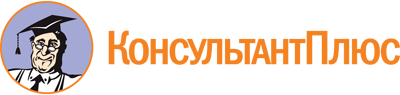 Постановление Губернатора ХМАО - Югры от 18.10.2010 N 202
(ред. от 08.02.2023)
"О комиссии по проведению административной реформы и повышению качества предоставления государственных и муниципальных услуг в Ханты-Мансийском автономном округе - Югре"
(вместе с "Положением о комиссии по проведению административной реформы и повышению качества предоставления государственных и муниципальных услуг в Ханты-Мансийском автономном округе - Югре")Документ предоставлен КонсультантПлюс

www.consultant.ru

Дата сохранения: 04.05.2023
 Список изменяющих документов(в ред. постановлений Губернатора ХМАО - Югры от 08.12.2011 N 173,от 24.12.2012 N 166, от 23.05.2013 N 70, от 08.10.2015 N 114,от 01.07.2016 N 77, от 20.12.2016 N 152, от 03.08.2017 N 91,от 25.06.2018 N 53, от 05.11.2019 N 81, от 25.08.2022 N 112,от 08.02.2023 N 14)Список изменяющих документов(в ред. постановлений Губернатора ХМАО - Югры от 08.12.2011 N 173,от 24.12.2012 N 166, от 23.05.2013 N 70, от 08.10.2015 N 114,от 01.07.2016 N 77, от 20.12.2016 N 152, от 03.08.2017 N 91,от 25.06.2018 N 53, от 05.11.2019 N 81, от 25.08.2022 N 112,от 08.02.2023 N 14)Список изменяющих документов(в ред. постановлений Губернатора ХМАО - Югры от 24.12.2012 N 166,от 23.05.2013 N 70, от 20.12.2016 N 152, от 25.06.2018 N 53,от 05.11.2019 N 81, от 25.08.2022 N 112)